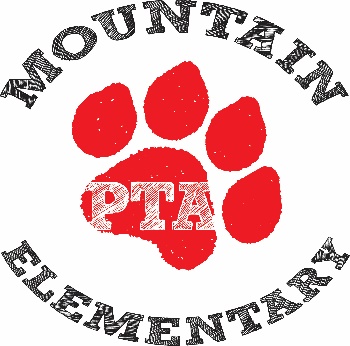 Mountain Elementary School PTAGeneral PTA Business MeetingDate: September 9, 2019Time: 12:10 – 1:10pmCall Meeting to OrderIntroductionsNew BusinessBudget ApprovalGrant RequestsReports of OfficersTreasurer’s ReportPresident’s ReportMembership ReportPrincipal’s ReportConstruction UpdateReports from CommitteesFunD RunHalloween Carnival Box Tops – Lissie HammAnnouncements